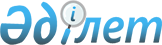 О внесении изменений в решение 10 сессии Бухар-Жырауского районного маслихата от 23 декабря 2016 года № 7 "О районном бюджете на 2017-2019 годы"
					
			С истёкшим сроком
			
			
		
					Решение 12 сессии Бухар-Жырауского районного маслихата Карагандинской области от 17 марта 2017 года № 7. Зарегистрировано Департаментом юстиции Карагандинской области 29 марта 2017 года № 4196. Срок действия решения - до 1 января 2018 года
      В соответствии с Кодексом Республики Казахстан "Бюджетный кодекс Республики Казахстан" от 4 декабря 2008 года, Законом Республики Казахстан "О местном государственном управлении и самоуправлении в Республике Казахстан" от 23 января 2001 года районный маслихат РЕШИЛ:
      1. Внести в решение  10 сессии Бухар-Жырауского районного маслихата от 23 декабря 2016 года №7 "О районном бюджете на 2017-2019 годы" (зарегистрировано в Реестре государственной регистрации нормативных правовых актов за №4091, опубликовано в районной газете "Бұқар жырау жаршысы" № 3 от 21 января 2017 года, в Эталонном контрольном банке нормативных правовых актов Республики Казахстан в электронном виде от 26 января 2017 года) следующие изменения:
      "1. Утвердить районный бюджет на 2017-2019 годы согласно приложениям 1, 2 и 3 соответственно, в том числе на 2017 год в следующих объемах: 
      1) доходы – 7 296 577 тысяч тенге, в том числе по: 
      налоговым поступлениям – 1 692 502 тысяч тенге;
      неналоговым поступлениям – 14 574 тысяч тенге;
      поступлениям от продажи основного капитала – 19 711 тысяч тенге;
      поступлениям трансфертов – 5 569 790 тысяч тенге;
      2) затраты – 7 447 657 тысяч тенге;
      3) чистое бюджетное кредитование – 53 658 тысяч тенге, в том числе:
      бюджетные кредиты – 85 088 тысяч тенге;
      погашение бюджетных кредитов – 31 430 тысяч тенге;
      4) сальдо по операциям с финансовыми активами – 0 тысяч тенге:
      приобретение финансовых активов – 0 тысяч тенге;
      поступления от продажи финансовых активов государства – 0 тысяч тенге;
      5) дефицит (профицит) бюджета – минус 204 738 тысяч тенге;
      6) финансирование дефицита (использование профицита) бюджета – 204 738 тысяч тенге, в том числе:
      поступление займов – 85 088 тысяч тенге; 
      погашение займов – 31 430 тысяч тенге;
      используемые остатки бюджетных средств – 151 080 тысяч тенге.". 
      2) приложения 1, 4, 6 к указанному решению изложить в новой редакции согласно приложениям 1, 2, 3 к настоящему решению.
      2. Настоящее решение вводится в действие с 1 января 2017 года. Районный бюджет на 2017 год Целевые трансферты и бюджетные кредиты из республиканского и областного бюджета на 2017 год Затраты районного бюджета по селам, поселкам, сельским округам на 2017 год
      продолжение таблицы
      продолжение таблицы
      продолжение таблицы
      продолжение таблицы
      продолжение таблицы
      продолжение таблицы
      продолжение таблицы
      продолжение таблицы
      продолжение таблицы
      продолжение таблицы
					© 2012. РГП на ПХВ «Институт законодательства и правовой информации Республики Казахстан» Министерства юстиции Республики Казахстан
				
      Председатель сессии,
секретарь маслихата 

А. Әли 
Приложение 1
к решению 12 сессии
Бухар-Жырауского
районного маслихата
от 17 марта 2017 года № 7Приложение 1
к решению 10 сессии
Бухар-Жырауского
районного маслихата
от 23 декабря 2016 года № 7
Категория 
Категория 
Категория 
Категория 
Сумма
(тысяч тенге)
Класс 
Класс 
Класс 
Сумма
(тысяч тенге)
Подкласс
Подкласс
Сумма
(тысяч тенге)
Наименование
1
2
3
4
5
I. Доходы
7 296 577
1
Налоговые поступления
1 692 502
01
Подоходный налог
454 818
2
Индивидуальный подоходный налог
454 818
03
Социальный налог
437 926
1
Социальный налог
437 926
04
Hалоги на собственность
666 622
1
Hалоги на имущество
563 375
3
Земельный налог
11 065
4
Hалог на транспортные средства
86 182
5
Единый земельный налог
6 000
05
Внутренние налоги на товары, работы и услуги
124 632
2
Акцизы
5 534
3
Поступления за использование природных и других ресурсов
82 456
4
Сборы за ведение предпринимательской и профессиональной деятельности
36 642
08
Обязательные платежи, взимаемые за совершение юридически значимых действий и (или) выдачу документов уполномоченными на то государственными органами или должностными лицами
8 504
1
Государственная пошлина
8 504
2
Неналоговые поступления
14 574
01
Доходы от государственной собственности
7 823
4
Доходы на доли участия в юридических лицах, находящиеся в государственной собственности 
23
5
Доходы от аренды имущества, находящегося в государственной собственности
7 800
06
Прочие неналоговые поступления
6 751
1
Прочие неналоговые поступления
6 751
3
Поступления от продажи основного капитала
19 711
03
Продажа земли и нематериальных активов
19 711
1
Продажа земли
19 711
4
Поступления трансфертов 
5 569 790
02
Трансферты из вышестоящих органов государственного управления
5 569 790
2
Трансферты из областного бюджета
5 569 790
Функциональная группа
Функциональная группа
Функциональная группа
Функциональная группа
Функциональная группа
Сумма
(тысяч 
тенге)
Функциональная подгруппа 
Функциональная подгруппа 
Функциональная подгруппа 
Функциональная подгруппа 
Сумма
(тысяч 
тенге)
Администратор бюджетных программ
Администратор бюджетных программ
Администратор бюджетных программ
Сумма
(тысяч 
тенге)
Программа
Программа
Сумма
(тысяч 
тенге)
Наименование
Наименование
Сумма
(тысяч 
тенге)
1
2
3
4
5
6
II. Затраты
7 447 657
01
Государственные услуги общего характера
766 121
1
Представительные, исполнительные и другие органы, выполняющие общие функции государственного управления
685 400
112
Аппарат маслихата района (города областного значения)
24 471
001
Услуги по обеспечению деятельности маслихата района (города областного значения)
16 376
003
Капитальные расходы государственного органа
8 095
122
Аппарат акима района (города областного значения)
107 721
001
Услуги по обеспечению деятельности акима района (города областного значения)
93 626
003
Капитальные расходы государственного органа
14 095
123
Аппарат акима района в городе, города районного значения, поселка, села, сельского округа
553 208
001
Услуги по обеспечению деятельности акима района в городе, города районного значения, поселка, села, сельского округа
423 857
022
Капитальные расходы государственного органа
129 351
2
Финансовая деятельность
14 304
459
Отдел экономики и финансов района (города областного значения)
14 304
003
Проведение оценки имущества в целях налогообложения
1 804
010
Приватизация, управление коммунальным имуществом, постприватизационная деятельность и регулирование споров, связанных с этим
10 000
028
Приобретение имущества в коммунальную собственность
2 500
9
Прочие государственные услуги общего характера
66 417
459
Отдел экономики и финансов района (города областного значения)
32 452
001
Услуги по реализации государственной политики в области формирования и развития экономической политики, государственного планирования, исполнения бюджета и управления коммунальной собственностью района (города областного значения)
32 452
492
Отдел жилищно-коммунального хозяйства, пассажирского транспорта, автомобильных дорог и жилищной инспекции района (города областного значения)
22 448
001
Услуги по реализации государственной политики на местном уровне в области жилищно-коммунального хозяйства, пассажирского транспорта, автомобильных дорог и жилищной инспекции 
19 632
013
Капитальные расходы государственного органа
2 816
494
Отдел предпринимательства и промышленности района (города областного значения)
11 517
001
Услуги по реализации государственной политики на местном уровне в области развития предпринимательства и промышленности
11 120
003
Капитальные расходы государственного органа 
397
02
Оборона
26 450
1
Военные нужды
19 870
122
Аппарат акима района (города областного значения)
19 870
005
Мероприятия в рамках исполнения всеобщей воинской обязанности
19 870
2
Организация работы по чрезвычайным ситуациям
6 580
122
Аппарат акима района (города областного значения)
6 580
006
Предупреждение и ликвидация чрезвычайных ситуаций масштаба района (города областного значения)
4 138
007
Мероприятия по профилактике и тушению степных пожаров районного (городского) масштаба, а также пожаров в населенных пунктах, в которых не созданы органы государственной противопожарной службы
2 442
03
Общественный порядок, безопасность, правовая, судебная, уголовно-исполнительная деятельность
851
9
Прочие услуги в области общественного порядка и безопасности
851
492
Отдел жилищно-коммунального хозяйства, пассажирского транспорта, автомобильных дорог и жилищной инспекции района (города областного значения)
851
021
Обеспечение безопасности дорожного движения в населенных пунктах
851
04
Образование
4 445 360
1
Дошкольное воспитание и обучение
470 893
464
Отдел образования района (города областного значения)
465 893
009
Обеспечение деятельности организаций дошкольного воспитания и обучения
189 135
040
Реализация государственного образовательного заказа в дошкольных организациях образования
276 758
467
Отдел строительства района (города областного значения)
5 000
037
Строительство и реконструкция объектов дошкольного воспитания и обучения
5 000
2
Начальное, основное среднее и общее среднее образование
3 734 586
123
Аппарат акима района в городе, города районного значения, поселка, села, сельского округа
27 575
005
Организация бесплатного подвоза учащихся до школы и обратно в сельской местности
27 575
464
Отдел образования района (города областного значения)
3 661 449
003
Общеобразовательное обучение
3 488 901
006
Дополнительное образование для детей
172 548
465
Отдел физической культуры и спорта района (города областного значения)
45 562
017
Дополнительное образование для детей и юношества по спорту
45 562
9
Прочие услуги в области образования
239 881
464
Отдел образования района (города областного значения)
239 881
001
Услуги по реализации государственной политики на местном уровне в области образования
23 531
005
Приобретение и доставка учебников, учебно-методических комплексов для государственных учреждений образования района (города областного значения)
53 764
015
Ежемесячные выплаты денежных средств опекунам (попечителям) на содержание ребенка-сироты (детей-сирот), и ребенка (детей), оставшегося без попечения родителей
36 312
067
Капитальные расходы подведомственных государственных учреждений и организаций
126 274
06
Социальная помощь и социальное обеспечение
283 681
1
Социальное обеспечение 
39 958
451
Отдел занятости и социальных программ района (города областного значения)
37 167
005
Государственная адресная социальная помощь
3 432
016
Государственные пособия на детей до 18 лет
31 773
025
Внедрение обусловленной денежной помощи по проекту "Өрлеу"
1 962
464
Отдел образования района (города областного значения) 
2 791
030
Содержание ребенка (детей), переданного патронатным воспитателям
2 791
2
Социальная помощь
205 493
451
Отдел занятости и социальных программ района (города областного значения)
205 493
002
Программа занятости
55 118
004
Оказание социальной помощи на приобретение топлива специалистам здравоохранения, образования, социального обеспечения, культуры, спорта и ветеринарии в сельской местности в соответствии с законодательством Республики Казахстан
13 575
006
Оказание жилищной помощи
2 853
007
Социальная помощь отдельным категориям нуждающихся граждан по решениям местных представительных органов
14 624
010
Материальное обеспечение детей-инвалидов, воспитывающихся и обучающихся на дому
1 271
014
Оказание социальной помощи нуждающимся гражданам на дому
43 075
017
Обеспечение нуждающихся инвалидов обязательными гигиеническими средствами и предоставление услуг специалистами жестового языка, индивидуальными помощниками в соответствии с индивидуальной программой реабилитации инвалида
53 669
023
Обеспечение деятельности центров занятости населения
21 308
9
Прочие услуги в области социальной помощи и социального обеспечения
38 230
451
Отдел занятости и социальных программ района (города областного значения)
38 230
001
Услуги по реализации государственной политики на местном уровне в области обеспечения занятости и реализации социальных программ для населения
25 350
011
Оплата услуг по зачислению, выплате и доставке пособий и других социальных выплат
1 382
021
Капитальные расходы государственного органа 
700
050
Реализация Плана мероприятий по обеспечению прав и улучшению качества жизни инвалидов в Республике Казахстан на 2012 – 2018 годы
10 798
07
Жилищно-коммунальное хозяйство
708 001
1
Жилищное хозяйство
203 773
467
Отдел строительства района (города областного значения)
193 773
003
Проектирование и (или) строительство, реконструкция жилья коммунального жилищного фонда
153 087
004
Проектирование, развитие и (или) обустройство инженерно-коммуникационной инфраструктуры
40 686
492
Отдел жилищно-коммунального хозяйства, пассажирского транспорта, автомобильных дорог и жилищной инспекции района (города областного значения)
10 000
004
Обеспечение жильем отдельных категорий граждан
10 000
2
Коммунальное хозяйство
428 948
123
Аппарат акима района в городе, города районного значения, поселка, села, сельского округа
31 489
014
Организация водоснабжения населенных пунктов
31 489
467
Отдел строительства района (города областного значения)
397 459
058
Развитие системы водоснабжения и водоотведения в сельских населенных пунктах
397 459
3
Благоустройство населенных пунктов
75 280
123
Аппарат акима района в городе, города районного значения, поселка, села, сельского округа
72 000
008
Освещение улиц населенных пунктов
66 000
009
Обеспечение санитарии населенных пунктов
500
011
Благоустройство и озеленение населенных пунктов
5 500
492
Отдел жилищно-коммунального хозяйства, пассажирского транспорта, автомобильных дорог и жилищной инспекции района (города областного значения)
3 280
016
Обеспечение санитарии населенных пунктов
3 280
08
Культура, спорт, туризм и информационное пространство
585 835
1
Деятельность в области культуры
319 203
455
Отдел культуры и развития языков района (города областного значения)
319 203
003
Поддержка культурно-досуговой работы
319 203
2
Спорт
23 347
465
Отдел физической культуры и спорта района (города областного значения)
23 347
001
Услуги по реализации государственной политики на местном уровне в сфере физической культуры и спорта
7 362
004
Капитальные расходы государственного органа
259
006
Проведение спортивных соревнований на районном (города областного значения) уровне
10 936
007
Подготовка и участие членов сборных команд района (города областного значения) по различным видам спорта на областных спортивных соревнованиях
4 790
3
Информационное пространство
157 652
455
Отдел культуры и развития языков района (города областного значения)
133 613
006
Функционирование районных (городских) библиотек
130 913
007
Развитие государственного языка и других языков народа Казахстана
2 700
456
Отдел внутренней политики района (города областного значения)
24 039
002
Услуги по проведению государственной информационной политики
24 039
9
Прочие услуги по организации культуры, спорта, туризма и информационного пространства
85 633
455
Отдел культуры и развития языков района (города областного значения)
61 897
001
Услуги по реализации государственной политики на местном уровне в области развития языков и культуры
9 695
010
Капитальные расходы государственного органа
326
032
Капитальные расходы подведомственных государственных учреждений и организаций
51 876
456
Отдел внутренней политики района (города областного значения)
23 736
001
Услуги по реализации государственной политики на местном уровне в области информации, укрепления государственности и формирования социального оптимизма граждан
11 103
003
Реализация мероприятий в сфере молодежной политики
12 633
10
Сельское, водное, лесное, рыбное хозяйство, особо охраняемые природные территории, охрана окружающей среды и животного мира, земельные отношения
248 604
1
Сельское хозяйство
184 962
462
Отдел сельского хозяйства района (города областного значения)
27 869
001
Услуги по реализации государственной политики на местном уровне в сфере сельского хозяйства
26 747
006
Капитальные расходы государственного органа
1 122
473
Отдел ветеринарии района (города областного значения)
157 093
001
Услуги по реализации государственной политики на местном уровне в сфере ветеринарии
13 850
005
Обеспечение функционирования скотомогильников (биотермических ям)
2 967
007
Организация отлова и уничтожения бродячих собак и кошек
1 500
010
Проведение мероприятий по идентификации сельскохозяйственных животных
6 946
011
Проведение противоэпизоотических мероприятий
121 830
047
Возмещение владельцам стоимости обезвреженных (обеззараженных) и переработанных без изъятия животных, продукции и сырья животного происхождения, представляющих опасность для здоровья животных и человека
10 000
6
Земельные отношения
49 711
463
Отдел земельных отношений района (города областного значения)
49 711
001
Услуги по реализации государственной политики в области регулирования земельных отношений на территории района (города областного значения)
29 114
006
Землеустройство, проводимое при установлении границ районов, городов областного значения, районного значения, сельских округов, поселков, сел
20 427
007
Капитальные расходы государственного органа
170
9
Прочие услуги в области сельского, водного, лесного, рыбного хозяйства, охраны окружающей среды и земельных отношений
13 931
459
Отдел экономики и финансов района (города областного значения)
13 931
099
Реализация мер по оказанию социальной поддержки специалистов
13 931
11
Промышленность, архитектурная, градостроительная и строительная деятельность
45 225
2
Архитектурная, градостроительная и строительная деятельность
45 225
467
Отдел строительства района (города областного значения)
12 146
001
Услуги по реализации государственной политики на местном уровне в области строительства
12 146
468
Отдел архитектуры и градостроительства района (города областного значения)
33 079
001
Услуги по реализации государственной политики в области архитектуры и градостроительства на местном уровне 
7 878
003
Разработка схем градостроительного развития территории района и генеральных планов населенных пунктов
18 000
004
Капитальные расходы государственного органа
7 201
12
Транспорт и коммуникации
157 101
1
Автомобильный транспорт
153 278
123
Аппарат акима района в городе, города районного значения, поселка, села, сельского округа
108 624
013
Обеспечение функционирования автомобильных дорог в городах районного значения, поселках, селах, сельских округах
49 100
045
Капитальный и средний ремонт автомобильных дорог улиц населенных пунктов
59 524
492
Отдел жилищно-коммунального хозяйства, пассажирского транспорта, автомобильных дорог и жилищной инспекции района (города областного значения)
44 654
023
Обеспечение функционирования автомобильных дорог
44 654
9
Прочие услуги в сфере транспорта и коммуникаций
3 823
492
Отдел жилищно-коммунального хозяйства, пассажирского транспорта, автомобильных дорог и жилищной инспекции района (города областного значения)
3 823
037
Субсидирование пассажирских перевозок по социально значимым городским (сельским), пригородным и внутрирайонным сообщениям
3 823
13
Прочие
34 535
9
Прочие
34 535
459
Отдел экономики и финансов района (города областного значения)
34 535
012
Резерв местного исполнительного органа района (города областного значения) 
34 535
15
Трансферты
145 893
1
Трансферты
145 893
459
Отдел экономики и финансов района (города областного значения)
145 893
006
Возврат неиспользованных (недоиспользованных) целевых трансфертов
884
051
Трансферты органам местного самоуправления
145 000
054
Возврат сумм неиспользованных (недоиспользованных) целевых трансфертов, выделенных из республиканского бюджета за счет целевого трансферта из Национального фонда Республики Казахстан
9
III .Чистое бюджетное кредитование
53 658
Бюджетные кредиты 
85 088
10
Сельское, водное, лесное, рыбное хозяйство, особо охраняемые природные территории, охрана окружающей среды и животного мира, земельные отношения
85 088
9
Прочие услуги в области сельского, водного, лесного, рыбного хозяйства, охраны окружающей среды и земельных отношений
85 088
459
Отдел экономики и финансов района (города областного значения)
85 088
018
Бюджетные кредиты для реализации мер социальной поддержки специалистов
85 088
Категория 
Категория 
Категория 
Категория 
Категория 
Сумма
 (тысяч тенге)
Класс 
Класс 
Класс 
Сумма
 (тысяч тенге)
Подкласс
Подкласс
Сумма
 (тысяч тенге)
Наименование
1
1
2
3
4
5
Погашение бюджетных кредитов
31 430
5
5
Погашение бюджетных кредитов
31 430
01
Погашение бюджетных кредитов
31 430
1
Погашение бюджетных кредитов, выданных из государственного бюджета
31 430
Функциональная группа
Функциональная группа
Функциональная группа
Функциональная группа
Функциональная группа
Сумма
 (тысяч тенге)
Функциональная подгруппа 
Функциональная подгруппа 
Функциональная подгруппа 
Функциональная подгруппа 
Сумма
 (тысяч тенге)
Администратор бюджетных программ
Администратор бюджетных программ
Администратор бюджетных программ
Сумма
 (тысяч тенге)
Программа
Программа
Сумма
 (тысяч тенге)
Наименование
Сумма
 (тысяч тенге)
1
2
3
4
5
6
IV. Сальдо по операциям с финансовыми активами
 0
Приобретение финансовых активов 
 0
Категория 
Категория 
Категория 
Категория 
Сумма
 (тысяч тенге)
Класс 
Класс 
Класс 
Сумма
 (тысяч тенге)
Подкласс
Подкласс
Сумма
 (тысяч тенге)
Наименование
Сумма
 (тысяч тенге)
1
2
3
4
5
Поступление от продажи финансовых активов государства
 0
Функциональная группа
Функциональная группа
Функциональная группа
Функциональная группа
Функциональная группа
Сумма
 (тысяч тенге)
Функциональная подгруппа 
Функциональная подгруппа 
Функциональная подгруппа 
Функциональная подгруппа 
Сумма
 (тысяч тенге)
Администратор бюджетных программ 
Администратор бюджетных программ 
Администратор бюджетных программ 
Сумма
 (тысяч тенге)
Программа
Программа
Сумма
 (тысяч тенге)
Наименование
Сумма
 (тысяч тенге)
1
2
3
4
5
6
V. Дефицит (профицит) бюджета 
-204 738
VI. Финансирование дефицита (использование профицита) бюджета 
204 738 Приложение 2
к решению 12 сессии
Бухар-Жырауского
районного маслихата
от 17 марта 2017 года №7Приложение 4
к решению 10 сессии
Бухар-Жырауского
районного маслихата
от 23 декабря 2016 года №7
Функциональная группа
Функциональная группа
Функциональная группа
Функциональная группа
Функциональная группа
Сумма
(тысяч 
тенге)
Функциональная подгруппа 
Функциональная подгруппа 
Функциональная подгруппа 
Функциональная подгруппа 
Сумма
(тысяч 
тенге)
Администратор бюджетных программ
Администратор бюджетных программ
Администратор бюджетных программ
Сумма
(тысяч 
тенге)
Программа
Программа
Сумма
(тысяч 
тенге)
Наименование
Наименование
Сумма
(тысяч 
тенге)
1
2
3
4
5
6
II. Затраты
692 114
04
Образование
94 579
2
Начальное, основное среднее и общее среднее образование
45 411
464
Отдел образования района (города областного значения)
45 411
003
Общеобразовательное обучение
45 411
9
Прочие услуги в области образования
49 168
464
Отдел образования района (города областного значения)
49 168
067
Капитальные расходы подведомственных государственных учреждений и организаций
49 168
06
Социальная помощь и социальное обеспечение
33 329
2
Социальное помощь
22 531
451
Отдел занятости и социальных программ района (города областного значения)
22 531
002
Программа занятости
22 531
9
Прочие услуги в области социальной помощи и социального обеспечения
10 798
451
Отдел занятости и социальных программ района (города областного значения)
10 798
050
Реализация Плана мероприятий по обеспечению прав и улучшению качества жизни инвалидов в Республики Казахстан на 2012-2018 годы
10 798
07
Жилищно-коммунальное хозяйство
388 469
1
Жилищное хозяйство
9 457
467
Отдел строительства района (города областного значения)
9 457
003
Проектирование и (или) строительство, реконструкция жилья коммунального жилищного фонда
9 457
2
Коммунальное хозяйство
379 012
467
Отдел строительства района (города областного значения)
379 012
058
Развитие системы водоснабжения и водоотведения в сельских населенных пунктах
379 012
10
Сельское, водное, лесное, рыбное хозяйство, особо охраняемые природные территории, охрана окружающей среды и животного мира, земельные отношения
116 213
1
Сельское хозяйство
13 900
473
Отдел ветеринарии района (города областного значения)
13 900
010
Проведение мероприятий по идентификации сельскохозяйственных животных
3 900
047
Возмещение владельцам стоимости обезвреженных (обеззараженных) и переработанных без изъятия животных, продукции и сырья животного происхождения, представляющих опасность для здоровья животных и человека
10 000
6
Земельные отношения
17 225
463
Отдел земельных отношений района (города областного значения)
17 225
006
Землеустройство, проводимое при установлении границ районов, городов областного значения, районного значения, сельских кругов, поселков, сел
17 225
9
Прочие услуги в области сельского, водного, лесного, рыбного хозяйства, охраны окружающей среды и земельных отношений
85 088
459
Отдел экономики и финансов района ( города областного значения )
85 088
018
Бюджетные кредиты для реализации мер социальной поддержки специалистов
85 088
12
Транспорт и коммуникации
59 524
1
Автомобильный транспорт
59 524
123
Аппарат акима района в городе, города районного значения, поселка, села, сельского округа
59 524
045
Капитальный и средний ремонт автомобильных дорого улиц населенных пунктов
59 524Приложение 3
к решению 12 сессии
Бухар-Жырауского
районного маслихата
от 17 марта 2017 года № 7Приложение 6
к решению 10 сессии
Бухар-Жырауского
районного маслихата
от 23 декабря 2016 года № 7
Функциональная группа
Функциональная группа
Функциональная группа
Функциональная группа
Функциональная группа
Сумма
(тысяч тенге)
в том числе:
в том числе:
Функциональная подгруппа 
Функциональная подгруппа 
Функциональная подгруппа 
Функциональная подгруппа 
Сумма
(тысяч тенге)
Аппарат акима
 поселка Ботакара
Аппарат акима 
поселка 
Габидена Мустафина
Администратор бюджетных программ

 
Администратор бюджетных программ

 
Администратор бюджетных программ

 
Сумма
(тысяч тенге)
Аппарат акима
 поселка Ботакара
Аппарат акима 
поселка 
Габидена Мустафина
Программа

 
Программа

 
Сумма
(тысяч тенге)
Аппарат акима
 поселка Ботакара
Аппарат акима 
поселка 
Габидена Мустафина
Наименование
Сумма
(тысяч тенге)
Аппарат акима
 поселка Ботакара
Аппарат акима 
поселка 
Габидена Мустафина
1
2
3
4
5
6
7
8
Затраты
792 896
147 432
29 754
01
Государственные услуги общего характера
553 208
24 968
21 772
1
Представительные, исполнительные и другие органы, выполняющие общие функции государственного управления
553 208
24 968
21 772
123
Аппарат акима района в городе, города районного значения, поселка, села, сельского округа
553 208
24 968
21 772
001
Услуги по обеспечению деятельности акима района в городе, города районного значения, поселка, села, сельского округа
423 857
21 261
18 065
022
Капитальные расходы государственного органа
129 351
3 707
3 707
04
Образование
27 575
3 540
1 582
2
Начальное, основное среднее и общее среднее образование
27 575
3 540
1 582
123
Аппарат акима района в городе, города районного значения, поселка, села, сельского округа
27 575
3 540
1 582
005
Организация бесплатного подвоза учащихся до школы и обратно в сельской местности
27 575
3 540
1 582
07
Жилищно-коммунальное хозяйство
103 489
35 700
5 000
2
Коммунальное хозяйство
31 489
15 000
1 500
123
Аппарат акима района в городе, города районного значения, поселка, села, сельского округа
31 489
15 000
1 500
014
Организация водоснабжения населенных пунктов
31 489
15 000
1 500
3
Благоустройство населенных пунктов
72 000
20 700
3 500
123
Аппарат акима района в городе, города районного значения, поселка, села, сельского округа
72 000
20 700
3 500
008
Освещение улиц населенных пунктов
66 000
15 200
3 400
009
Обеспечение санитарии населенных пунктов
500
100
011
Благоустройство и озеленение населенных пунктов
5 500
5 500
12
Транспорт и коммуникации
108 624
83 224
1 400
1
Автомобильный транспорт
108 624
83 224
1 400
123
Аппарат акима района в городе, города районного значения, поселка, села, сельского округа
108 624
83 224
1 400
013
Обеспечение функционирования автомобильных дорог в городах районного значения, поселках, селах, сельских округах
49 100
23 700
1 400
045
Капитальный и средний ремонт автомобильных дорог улиц населенных пунктов
59 524
59 524
Функциональная группа
Функциональная группа
Функциональная группа
Функциональная группа
Функциональная группа
в том числе:
в том числе:
в том числе:
Функциональная подгруппа 
Функциональная подгруппа 
Функциональная подгруппа 
Функциональная подгруппа 
Аппарат акима 
 поселка Кушокы 
Аппарат акима 
Актобинского 
сельского округа
Аппарат акима
 села Акоре 
Администратор бюджетных программ
Администратор бюджетных программ
Администратор бюджетных программ
Аппарат акима 
 поселка Кушокы 
Аппарат акима 
Актобинского 
сельского округа
Аппарат акима
 села Акоре 
Программа
Программа
Аппарат акима 
 поселка Кушокы 
Аппарат акима 
Актобинского 
сельского округа
Аппарат акима
 села Акоре 
 Наименование
Аппарат акима 
 поселка Кушокы 
Аппарат акима 
Актобинского 
сельского округа
Аппарат акима
 села Акоре 
1
2
3
4
5
9
10
11
Затраты
22 814
18 795
15 491
01
Государственные услуги общего характера
21 265
13 616
14 861
1
Представительные, исполнительные и другие органы, выполняющие общие функции государственного управления
21 265
13 616
14 861
123
Аппарат акима района в городе, города районного значения, поселка, села, сельского округа
21 265
13 616
14 861
001
Услуги по обеспечению деятельности акима района в городе, города районного значения, поселка, села, сельского округа
17 558
9 909
11 154
022
Капитальные расходы государственного органа
3 707
3 707
3 707
04
Образование
2
Начальное, основное среднее и общее среднее образование
123
Аппарат акима района в городе, города районного значения, поселка, села, сельского округа
005
Организация бесплатного подвоза учащихся до школы и обратно в сельской местности
07
Жилищно-коммунальное хозяйство
749
4 479
130
2
Коммунальное хозяйство
123
Аппарат акима района в городе, города районного значения, поселка, села, сельского округа
014
Организация водоснабжения населенных пунктов
3
Благоустройство населенных пунктов
749
4 479
130
123
Аппарат акима района в городе, города районного значения, поселка, села, сельского округа
749
4 479
130
008
Освещение улиц населенных пунктов
649
4 479
130
009
Обеспечение санитарии населенных пунктов
100
011
Благоустройство и озеленение населенных пунктов
12
Транспорт и коммуникации
800
700
500
1
Автомобильный транспорт
800
700
500
123
Аппарат акима района в городе, города районного значения, поселка, села, сельского округа
800
700
500
013
Обеспечение функционирования автомобильных дорог в городах районного значения, поселках, селах, сельских округах
800
700
500
045
Капитальный и средний ремонт автомобильных дорог улиц населенных пунктов
Функциональная группа
Функциональная группа
Функциональная группа
Функциональная группа
Функциональная группа
в том числе:
в том числе:
в том числе:
Функциональная подгруппа 
Функциональная подгруппа 
Функциональная подгруппа 
Функциональная подгруппа 
Аппарат акима
 Акбельского 
сельского округа
Аппарат акима
 Белагашского
 сельского округа
Аппарат акима
 Кызылкаинского
 сельского округа
Администратор бюджетных программ
Администратор бюджетных программ
Администратор бюджетных программ
Аппарат акима
 Акбельского 
сельского округа
Аппарат акима
 Белагашского
 сельского округа
Аппарат акима
 Кызылкаинского
 сельского округа
Программа
Программа
Аппарат акима
 Акбельского 
сельского округа
Аппарат акима
 Белагашского
 сельского округа
Аппарат акима
 Кызылкаинского
 сельского округа
 Наименование
Аппарат акима
 Акбельского 
сельского округа
Аппарат акима
 Белагашского
 сельского округа
Аппарат акима
 Кызылкаинского
 сельского округа
1
2
3
4
5
12
13
14
Затраты
18 243
16 054
31 584
01
Государственные услуги общего характера
15 332
14 045
26 736
1
Представительные, исполнительные и другие органы, выполняющие общие функции государственного управления
15 332
14 045
26 736
123
Аппарат акима района в городе, города районного значения, поселка, села, сельского округа
15 332
14 045
26 736
001
Услуги по обеспечению деятельности акима района в городе, города районного значения, поселка, села, сельского округа
11 625
10 338
12 473
022
Капитальные расходы государственного органа
3 707
3 707
14 263
04
Образование
244
1 952
2
Начальное, основное среднее и общее среднее образование
244
1 952
123
Аппарат акима района в городе, города районного значения, поселка, села, сельского округа
244
1 952
005
Организация бесплатного подвоза учащихся до школы и обратно в сельской местности
244
1 952
07
Жилищно-коммунальное хозяйство
1 911
965
1 896
2
Коммунальное хозяйство
300
123
Аппарат акима района в городе, города районного значения, поселка, села, сельского округа
300
014
Организация водоснабжения населенных пунктов
300
3
Благоустройство населенных пунктов
1 611
965
1 896
123
Аппарат акима района в городе, города районного значения, поселка, села, сельского округа
1 611
965
1 896
008
Освещение улиц населенных пунктов
1 611
965
1 896
009
Обеспечение санитарии населенных пунктов
011
Благоустройство и озеленение населенных пунктов
12
Транспорт и коммуникации
1 000
800
1 000
1
Автомобильный транспорт
1 000
800
1 000
123
Аппарат акима района в городе, города районного значения, поселка, села, сельского округа
1 000
800
1 000
013
Обеспечение функционирования автомобильных дорог в городах районного значения, поселках, селах, сельских округах
1 000
800
1 000
045
Капитальный и средний ремонт автомобильных дорог улиц населенных пунктов
Функциональная группа
Функциональная группа
Функциональная группа
Функциональная группа
Функциональная группа
в том числе:
в том числе:
в том числе:
Функциональная подгруппа 
Функциональная подгруппа 
Функциональная подгруппа 
Функциональная подгруппа 
Аппарат акима
 села Ботакара 
Аппарат акима 
Бухар-Жырауского
 сельского округа
Аппарат акима 
Гагаринского
 сельского округа
Администратор бюджетных программ
Администратор бюджетных программ
Администратор бюджетных программ
Аппарат акима
 села Ботакара 
Аппарат акима 
Бухар-Жырауского
 сельского округа
Аппарат акима 
Гагаринского
 сельского округа
Программа
Программа
Аппарат акима
 села Ботакара 
Аппарат акима 
Бухар-Жырауского
 сельского округа
Аппарат акима 
Гагаринского
 сельского округа
 Наименование
Аппарат акима
 села Ботакара 
Аппарат акима 
Бухар-Жырауского
 сельского округа
Аппарат акима 
Гагаринского
 сельского округа
1
2
3
4
5
15
16
17
Затраты
19 145
16 796
18 648
01
Государственные услуги общего характера
14 945
15 077
15 189
1
Представительные, исполнительные и другие органы, выполняющие общие функции государственного управления
14 945
15 077
15 189
123
Аппарат акима района в городе, города районного значения, поселка, села, сельского округа
14 945
15 077
15 189
001
Услуги по обеспечению деятельности акима района в городе, города районного значения, поселка, села, сельского округа
11 238
11 370
11 482
022
Капитальные расходы государственного органа
3 707
3 707
3 707
04
Образование
669
1 289
2
Начальное, основное среднее и общее среднее образование
669
1 289
123
Аппарат акима района в городе, города районного значения, поселка, села, сельского округа
669
1 289
005
Организация бесплатного подвоза учащихся до школы и обратно в сельской местности
669
1 289
07
Жилищно-коммунальное хозяйство
3 300
250
1 770
2
Коммунальное хозяйство
2 000
800
123
Аппарат акима района в городе, города районного значения, поселка, села, сельского округа
2 000
800
014
Организация водоснабжения населенных пунктов
2 000
800
3
Благоустройство населенных пунктов
1 300
250
970
123
Аппарат акима района в городе, города районного значения, поселка, села, сельского округа
1 300
250
970
008
Освещение улиц населенных пунктов
1 300
250
970
009
Обеспечение санитарии населенных пунктов
011
Благоустройство и озеленение населенных пунктов
12
Транспорт и коммуникации
900
800
400
1
Автомобильный транспорт
900
800
400
123
Аппарат акима района в городе, города районного значения, поселка, села, сельского округа
900
800
400
013
Обеспечение функционирования автомобильных дорог в городах районного значения, поселках, селах, сельских округах
900
800
400
045
Капитальный и средний ремонт автомобильных дорог улиц населенных пунктов
Функциональная группа
Функциональная группа
Функциональная группа
Функциональная группа
Функциональная группа
в том числе:
в том числе:
в том числе:
Функциональная подгруппа 
Функциональная подгруппа 
Функциональная подгруппа 
Функциональная подгруппа 
Аппарат акима
 Дубовского 
сельского округа
Аппарат акима 
Доскейского 
сельского округа
Аппарат акима 
Каражарского
сельского округа
Администратор бюджетных программ
Администратор бюджетных программ
Администратор бюджетных программ
Аппарат акима
 Дубовского 
сельского округа
Аппарат акима 
Доскейского 
сельского округа
Аппарат акима 
Каражарского
сельского округа
Программа
Программа
Аппарат акима
 Дубовского 
сельского округа
Аппарат акима 
Доскейского 
сельского округа
Аппарат акима 
Каражарского
сельского округа
 Наименование
Аппарат акима
 Дубовского 
сельского округа
Аппарат акима 
Доскейского 
сельского округа
Аппарат акима 
Каражарского
сельского округа
1
2
3
4
5
18
19
20
Затраты
18 438
27 772
34 220
01
Государственные услуги общего характера
15 788
18 279
29 007
1
Представительные, исполнительные и другие органы, выполняющие общие функции государственного управления
15 788
18 279
29 007
123
Аппарат акима района в городе, города районного значения, поселка, села, сельского округа
15 788
18 279
29 007
001
Услуги по обеспечению деятельности акима района в городе, города районного значения, поселка, села, сельского округа
15 788
14 572
14 744
022
Капитальные расходы государственного органа
3 707
14 263
04
Образование
1 223
3 113
2
Начальное, основное среднее и общее среднее образование
1 223
3 113
123
Аппарат акима района в городе, города районного значения, поселка, села, сельского округа
1 223
3 113
005
Организация бесплатного подвоза учащихся до школы и обратно в сельской местности
1 223
3 113
07
Жилищно-коммунальное хозяйство
2 650
6 770
1 300
2
Коммунальное хозяйство
2 270
800
123
Аппарат акима района в городе, города районного значения, поселка, села, сельского округа
2 270
800
014
Организация водоснабжения населенных пунктов
2 270
800
3
Благоустройство населенных пунктов
2 650
4 500
500
123
Аппарат акима района в городе, города районного значения, поселка, села, сельского округа
2 650
4 500
500
008
Освещение улиц населенных пунктов
2 650
4 500
500
009
Обеспечение санитарии населенных пунктов
011
Благоустройство и озеленение населенных пунктов
12
Транспорт и коммуникации
1 500
800
1
Автомобильный транспорт
1 500
800
123
Аппарат акима района в городе, города районного значения, поселка, села, сельского округа
1 500
800
013
Обеспечение функционирования автомобильных дорог в городах районного значения, поселках, селах, сельских округах
1 500
800
045
Капитальный и средний ремонт автомобильных дорог улиц населенных пунктов
Функциональная группа
Функциональная группа
Функциональная группа
Функциональная группа
Функциональная группа
в том числе:
в том числе:
в том числе:
Функциональная подгруппа 
Функциональная подгруппа 
Функциональная подгруппа 
Функциональная подгруппа 
Аппарат акима 
села Каракудук
Аппарат акима 
Кокпектинского 
сельского округа
Аппарат акима
 Корнеевского
сельского округа
Администратор бюджетных программ
Администратор бюджетных программ
Администратор бюджетных программ
Аппарат акима 
села Каракудук
Аппарат акима 
Кокпектинского 
сельского округа
Аппарат акима
 Корнеевского
сельского округа
Программа
Программа
Аппарат акима 
села Каракудук
Аппарат акима 
Кокпектинского 
сельского округа
Аппарат акима
 Корнеевского
сельского округа
 Наименование
Аппарат акима 
села Каракудук
Аппарат акима 
Кокпектинского 
сельского округа
Аппарат акима
 Корнеевского
сельского округа
1
2
3
4
5
21
22
23
Затраты
18 455
27 030
22 285
01
Государственные услуги общего характера
16 895
20 075
19 781
1
Представительные, исполнительные и другие органы, выполняющие общие функции государственного управления
16 895
20 075
19 781
123
Аппарат акима района в городе, города районного значения, поселка, села, сельского округа
16 895
20 075
19 781
001
Услуги по обеспечению деятельности акима района в городе, города районного значения, поселка, села, сельского округа
13 188
16 028
16 074
022
Капитальные расходы государственного органа
3 707
4 047
3 707
04
Образование
2
Начальное, основное среднее и общее среднее образование
123
Аппарат акима района в городе, города районного значения, поселка, села, сельского округа
005
Организация бесплатного подвоза учащихся до школы и обратно в сельской местности
07
Жилищно-коммунальное хозяйство
960
6 155
1 004
2
Коммунальное хозяйство
1 055
30
123
Аппарат акима района в городе, города районного значения, поселка, села, сельского округа
1 055
30
014
Организация водоснабжения населенных пунктов
1 055
30
3
Благоустройство населенных пунктов
960
5 100
974
123
Аппарат акима района в городе, города районного значения, поселка, села, сельского округа
960
5 100
974
008
Освещение улиц населенных пунктов
960
5 000
974
009
Обеспечение санитарии населенных пунктов
100
011
Благоустройство и озеленение населенных пунктов
12
Транспорт и коммуникации
600
800
1 500
1
Автомобильный транспорт
600
800
1 500
123
Аппарат акима района в городе, города районного значения, поселка, села, сельского округа
600
800
1 500
013
Обеспечение функционирования автомобильных дорог в городах районного значения, поселках, селах, сельских округах
600
800
1 500
045
Капитальный и средний ремонт автомобильных дорог улиц населенных пунктов
Функциональная группа
Функциональная группа
Функциональная группа
Функциональная группа
Функциональная группа
в том числе:
в том числе:
в том числе:
Функциональная подгруппа 
Функциональная подгруппа 
Функциональная подгруппа 
Функциональная подгруппа 
Аппарат акима
 села Жанаталап 
Аппарат акима
 сельского округа 
Тузды
Аппарат акима 
Новоузенского 
сельского округа
Администратор бюджетных программ
Администратор бюджетных программ
Администратор бюджетных программ
Аппарат акима
 села Жанаталап 
Аппарат акима
 сельского округа 
Тузды
Аппарат акима 
Новоузенского 
сельского округа
Программа
Программа
Аппарат акима
 села Жанаталап 
Аппарат акима
 сельского округа 
Тузды
Аппарат акима 
Новоузенского 
сельского округа
Наименование
Аппарат акима
 села Жанаталап 
Аппарат акима
 сельского округа 
Тузды
Аппарат акима 
Новоузенского 
сельского округа
1
2
3
4
5
24
25
26
Затраты
16 313
25 011
23 943
01
Государственные услуги общего характера
15 028
18 835
19 442
1
Представительные, исполнительные и другие органы, выполняющие общие функции государственного управления
15 028
18 835
19 442
123
Аппарат акима района в городе, города районного значения, поселка, села, сельского округа
15 028
18 835
19 442
001
Услуги по обеспечению деятельности акима района в городе, города районного значения, поселка, села, сельского округа
11 321
14 732
15 735
022
Капитальные расходы государственного органа
3 707
4 103
3 707
04
Образование
4 315
1 467
2
Начальное, основное среднее и общее среднее образование
4 315
1 467
123
Аппарат акима района в городе, города районного значения, поселка, села, сельского округа
4 315
1 467
005
Организация бесплатного подвоза учащихся до школы и обратно в сельской местности
4 315
1 467
07
Жилищно-коммунальное хозяйство
785
861
2 334
2
Коммунальное хозяйство
600
1 134
123
Аппарат акима района в городе, города районного значения, поселка, села, сельского округа
600
1 134
014
Организация водоснабжения населенных пунктов
600
1 134
3
Благоустройство населенных пунктов
785
261
1 200
123
Аппарат акима района в городе, города районного значения, поселка, села, сельского округа
785
261
1 200
008
Освещение улиц населенных пунктов
785
261
1 200
009
Обеспечение санитарии населенных пунктов
011
Благоустройство и озеленение населенных пунктов
12
Транспорт и коммуникации
500
1 000
700
1
Автомобильный транспорт
500
1 000
700
123
Аппарат акима района в городе, города районного значения, поселка, села, сельского округа
500
1 000
700
013
Обеспечение функционирования автомобильных дорог в городах районного значения, поселках, селах, сельских округах
500
1 000
700
045
Капитальный и средний ремонт автомобильных дорог улиц населенных пунктов
Функциональная группа
Функциональная группа
Функциональная группа
Функциональная группа
Функциональная группа
в том числе:
в том числе:
в том числе:
Функциональная подгруппа 
Функциональная подгруппа 
Функциональная подгруппа 
Функциональная подгруппа 
Аппарат акима
 Петровского
 сельского округа 
Аппарат акима
 сельского округа 
Баймырза
Аппарат акима 
Ростовского 
сельского округа
Администратор бюджетных программ
Администратор бюджетных программ
Администратор бюджетных программ
Аппарат акима
 Петровского
 сельского округа 
Аппарат акима
 сельского округа 
Баймырза
Аппарат акима 
Ростовского 
сельского округа
Программа
Программа
Аппарат акима
 Петровского
 сельского округа 
Аппарат акима
 сельского округа 
Баймырза
Аппарат акима 
Ростовского 
сельского округа
Наименование
Аппарат акима
 Петровского
 сельского округа 
Аппарат акима
 сельского округа 
Баймырза
Аппарат акима 
Ростовского 
сельского округа
1
2
3
4
5
27
28
29
Затраты
24 083
22 919
32 133
01
Государственные услуги общего характера
19 783
18 449
21 933
1
Представительные, исполнительные и другие органы, выполняющие общие функции государственного управления
19 783
18 449
21 933
123
Аппарат акима района в городе, города районного значения, поселка, села, сельского округа
19 783
18 449
21 933
001
Услуги по обеспечению деятельности акима района в городе, города районного значения, поселка, села, сельского округа
16 076
14 742
18 226
022
Капитальные расходы государственного органа
3 707
3 707
3 707
04
Образование
1 670
2
Начальное, основное среднее и общее среднее образование
1 670
123
Аппарат акима района в городе, города районного значения, поселка, села, сельского округа
1 670
005
Организация бесплатного подвоза учащихся до школы и обратно в сельской местности
1 670
07
Жилищно-коммунальное хозяйство
2 800
2 100
8 200
2
Коммунальное хозяйство
1 000
4 000
123
Аппарат акима района в городе, города районного значения, поселка, села, сельского округа
1 000
4 000
014
Организация водоснабжения населенных пунктов
1 000
4 000
3
Благоустройство населенных пунктов
2 800
1 100
4 200
123
Аппарат акима района в городе, города районного значения, поселка, села, сельского округа
2 800
1 100
4 200
008
Освещение улиц населенных пунктов
2 800
1 100
4 100
009
Обеспечение санитарии населенных пунктов
100
011
Благоустройство и озеленение населенных пунктов
12
Транспорт и коммуникации
1 500
700
2 000
1
Автомобильный транспорт
1 500
700
2 000
123
Аппарат акима района в городе, города районного значения, поселка, села, сельского округа
1 500
700
2 000
013
Обеспечение функционирования автомобильных дорог в городах районного значения, поселках, селах, сельских округах
1 500
700
2 000
045
Капитальный и средний ремонт автомобильных дорог улиц населенных пунктов
Функциональная группа
Функциональная группа
Функциональная группа
Функциональная группа
Функциональная группа
в том числе:
в том числе:
в том числе:
Функциональная подгруппа 
Функциональная подгруппа 
Функциональная подгруппа 
Функциональная подгруппа 
Аппарат акима
 Самаркандского 
сельского округа
Аппарат акима
 села Суыксу

 
Аппарат акима 
Тогызкудукского 
сельского округа
Администратор бюджетных программ
Администратор бюджетных программ
Администратор бюджетных программ
Аппарат акима
 Самаркандского 
сельского округа
Аппарат акима
 села Суыксу

 
Аппарат акима 
Тогызкудукского 
сельского округа
Программа
Программа
Аппарат акима
 Самаркандского 
сельского округа
Аппарат акима
 села Суыксу

 
Аппарат акима 
Тогызкудукского 
сельского округа
 Наименование
Аппарат акима
 Самаркандского 
сельского округа
Аппарат акима
 села Суыксу

 
Аппарат акима 
Тогызкудукского 
сельского округа
1
2
3
4
5
30
31
32
Затраты
24 405
14 469
18 840
01
Государственные услуги общего характера
18 250
14 069
16 470
1
Представительные, исполнительные и другие органы, выполняющие общие функции государственного управления
18 250
14 069
16 470
123
Аппарат акима района в городе, города районного значения, поселка, села, сельского округа
18 250
14 069
16 470
001
Услуги по обеспечению деятельности акима района в городе, города районного значения, поселка, села, сельского округа
14 543
10 362
12 763
022
Капитальные расходы государственного органа
3 707
3 707
3 707
04
Образование
3 755
2
Начальное, основное среднее и общее среднее образование
3 755
123
Аппарат акима района в городе, города районного значения, поселка, села, сельского округа
3 755
005
Организация бесплатного подвоза учащихся до школы и обратно в сельской местности
3 755
07
Жилищно-коммунальное хозяйство
1 800
1 570
2
Коммунальное хозяйство
500
500
123
Аппарат акима района в городе, города районного значения, поселка, села, сельского округа
500
500
014
Организация водоснабжения населенных пунктов
500
500
3
Благоустройство населенных пунктов
1 300
1 070
123
Аппарат акима района в городе, города районного значения, поселка, села, сельского округа
1 300
1 070
008
Освещение улиц населенных пунктов
1 200
1 070
009
Обеспечение санитарии населенных пунктов
100
011
Благоустройство и озеленение населенных пунктов
12
Транспорт и коммуникации
600
400
800
1
Автомобильный транспорт
600
400
800
123
Аппарат акима района в городе, города районного значения, поселка, села, сельского округа
600
400
800
013
Обеспечение функционирования автомобильных дорог в городах районного значения, поселках, селах, сельских округах
600
400
800
045
Капитальный и средний ремонт автомобильных дорог улиц населенных пунктов
Функциональная группа
Функциональная группа
Функциональная группа
Функциональная группа
Функциональная группа
в том числе:
в том числе:
в том числе:
Функциональная подгруппа 
Функциональная подгруппа 
Функциональная подгруппа 
Функциональная подгруппа 
Аппарат акима 
Умуткерского
 сельского округа
Аппарат акима
 Уштобинского
 сельского округа 
Аппарат акима 
Центрального
 сельского округа
Администратор бюджетных программ
Администратор бюджетных программ
Администратор бюджетных программ
Аппарат акима 
Умуткерского
 сельского округа
Аппарат акима
 Уштобинского
 сельского округа 
Аппарат акима 
Центрального
 сельского округа
Программа
Программа
Аппарат акима 
Умуткерского
 сельского округа
Аппарат акима
 Уштобинского
 сельского округа 
Аппарат акима 
Центрального
 сельского округа
Наименование
Аппарат акима 
Умуткерского
 сельского округа
Аппарат акима
 Уштобинского
 сельского округа 
Аппарат акима 
Центрального
 сельского округа
1
2
3
4
5
33
34
35
Затраты
16 747
33 052
20 231
01
Государственные услуги общего характера
14 947
25 675
17 931
1
Представительные, исполнительные и другие органы, выполняющие общие функции государственного управления
14 947
25 675
17 931
123
Аппарат акима района в городе, города районного значения, поселка, села, сельского округа
14 947
25 675
17 931
001
Услуги по обеспечению деятельности акима района в городе, города районного значения, поселка, села, сельского округа
11 240
21 968
14 224
022
Капитальные расходы государственного органа
3 707
3 707
3 707
04
Образование
1 077
2
Начальное, основное среднее и общее среднее образование
1 077
123
Аппарат акима района в городе, города районного значения, поселка, села, сельского округа
1 077
005
Организация бесплатного подвоза учащихся до школы и обратно в сельской местности
1 077
07
Жилищно-коммунальное хозяйство
500
5 200
1 700
2
Коммунальное хозяйство
123
Аппарат акима района в городе, города районного значения, поселка, села, сельского округа
014
Организация водоснабжения населенных пунктов
3
Благоустройство населенных пунктов
500
5 200
1 700
123
Аппарат акима района в городе, города районного значения, поселка, села, сельского округа
500
5 200
1 700
008
Освещение улиц населенных пунктов
500
5 200
1 700
009
Обеспечение санитарии населенных пунктов
011
Благоустройство и озеленение населенных пунктов
12
Транспорт и коммуникации
1 300
1 100
600
1
Автомобильный транспорт
1 300
1 100
600
123
Аппарат акима района в городе, города районного значения, поселка, села, сельского округа
1 300
1 100
600
013
Обеспечение функционирования автомобильных дорог в городах районного значения, поселках, селах, сельских округах
1 300
1 100
600
045
Капитальный и средний ремонт автомобильных дорог улиц населенных пунктов
Функциональная группа
Функциональная группа
Функциональная группа
Функциональная группа
Функциональная группа
в том числе:
Функциональная подгруппа 
Функциональная подгруппа 
Функциональная подгруппа 
Функциональная подгруппа 
Аппарат акима 
Шешенкаринского
 сельского округа
Администратор бюджетных программ
Администратор бюджетных программ
Администратор бюджетных программ
Аппарат акима 
Шешенкаринского
 сельского округа
Программа
Программа
Аппарат акима 
Шешенкаринского
 сельского округа
Наименование
Аппарат акима 
Шешенкаринского
 сельского округа
1
2
3
4
5
36
Затраты
17 794
01
Государственные услуги общего характера
14 765
1
Представительные, исполнительные и другие органы, выполняющие общие функции государственного управления
14 765
123
Аппарат акима района в городе, города районного значения, поселка, села, сельского округа
14 765
001
Услуги по обеспечению деятельности акима района в городе, города районного значения, поселка, села, сельского округа
11 058
022
Капитальные расходы государственного органа
3 707
04
Образование
1 679
2
Начальное, основное среднее и общее среднее образование
1 679
123
Аппарат акима района в городе, города районного значения, поселка, села, сельского округа
1 679
005
Организация бесплатного подвоза учащихся до школы и обратно в сельской местности
1 679
07
Жилищно-коммунальное хозяйство
650
2
Коммунальное хозяйство
123
Аппарат акима района в городе, города районного значения, поселка, села, сельского округа
014
Организация водоснабжения населенных пунктов
3
Благоустройство населенных пунктов
650
123
Аппарат акима района в городе, города районного значения, поселка, села, сельского округа
650
008
Освещение улиц населенных пунктов
650
009
Обеспечение санитарии населенных пунктов
011
Благоустройство и озеленение населенных пунктов
12
Транспорт и коммуникации
700
1
Автомобильный транспорт
700
123
Аппарат акима района в городе, города районного значения, поселка, села, сельского округа
700
013
Обеспечение функционирования автомобильных дорог в городах районного значения, поселках, селах, сельских округах
700
045
Капитальный и средний ремонт автомобильных дорог улиц населенных пунктов